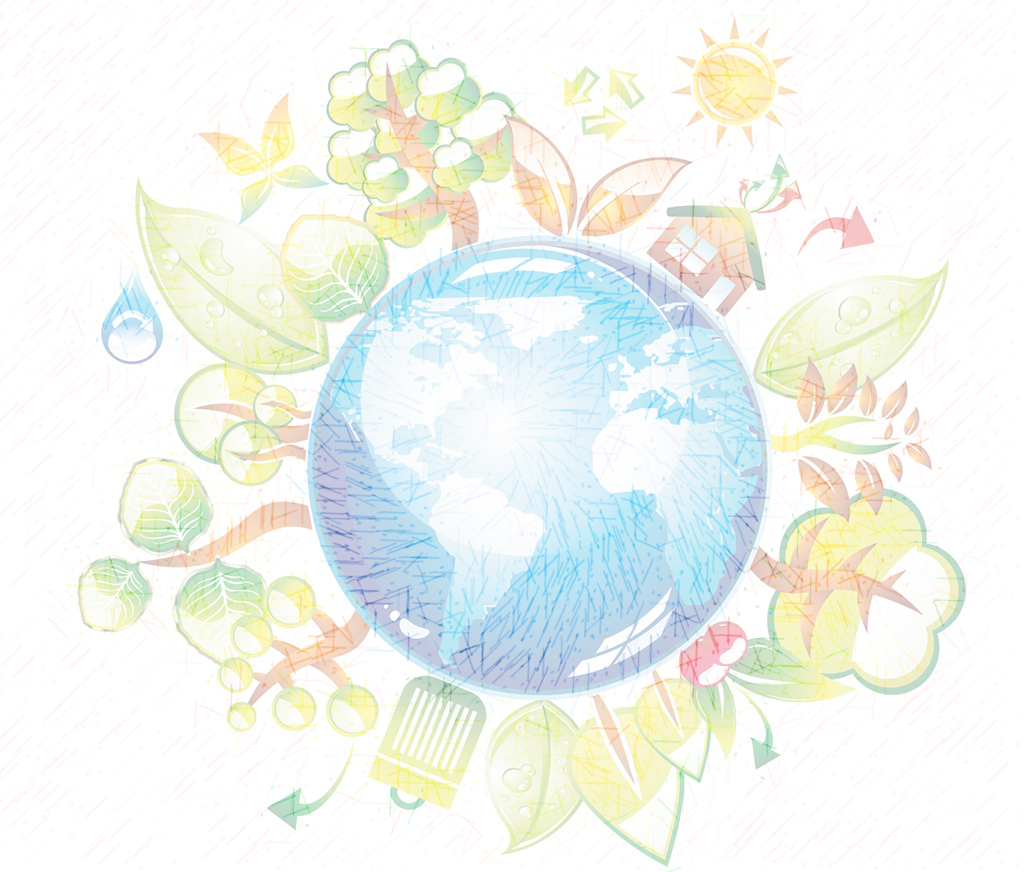 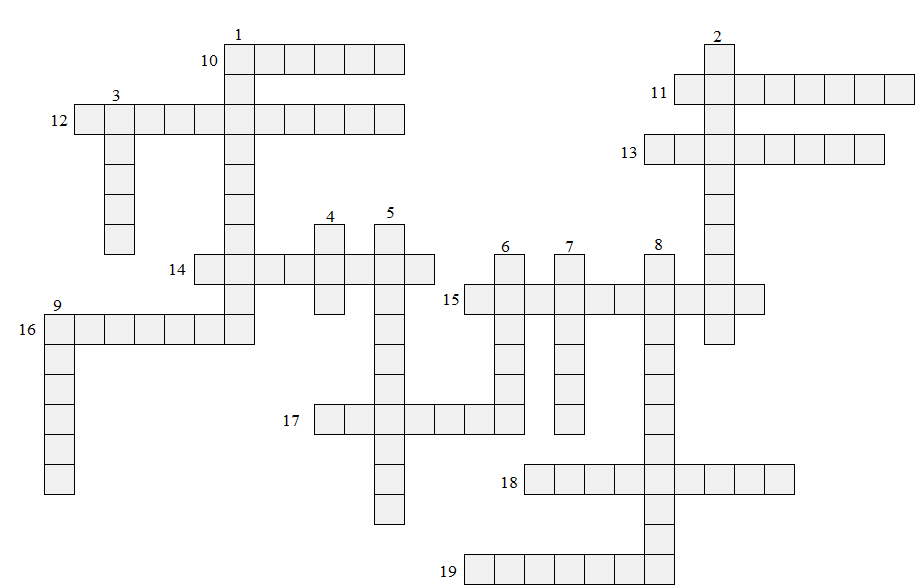 Кроссворд «Экология для всех»По вертикали:Система, которая объединяет живые организмы, не способные существовать отдельно друг от друга.Место, где природа имеет право жить по своим законам.Наш общий дом.Это не только место, но и чувство… Стоит переступить его порог, и на душе всегда становится легче. Уничтожение веществ и предметов, которые стали непригодными, безопасным способом. Добровольная деятельность человека по содействию, соучастию, созданию лучших условий.Многолетний режим погоды, характерный для данной местности.Повторное использование или возвращение в оборот отходов производства или мусора.Действия, направленные на содействие, участие, поддержку нуждающихся, основанные на любви и сострадании. «… есть стук в будущее».По горизонтали:Эксперт, отслеживающий состояние здоровья нашей планеты. Унаследовано от прошлых поколений, поддерживается в настоящем и передается будущим поколениям  Взаимная зависимость. Учение о доме. Важность, значимость, польза, полезность. Основной метод ознакомления с природой. М. Пришвин о ней сказал: «…среда, из которой, как цветы, выросли все наши человеческие таланты.» Всё прекрасное, что доставляет эстетическое и нравственное наслаждение. Добровольная деятельность во благо природе и обществу в субботний день.  Залог здоровья.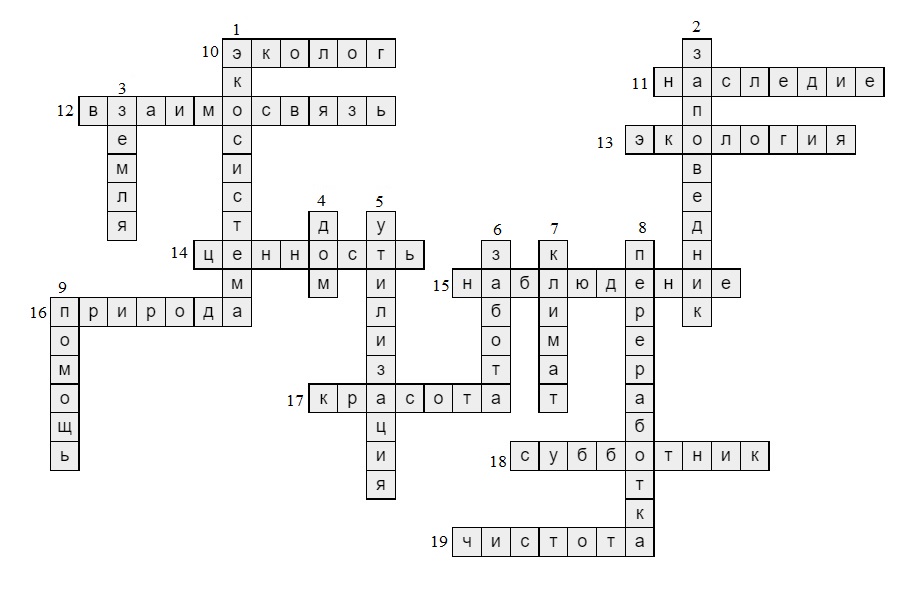 